Additional Communication Channel Templates 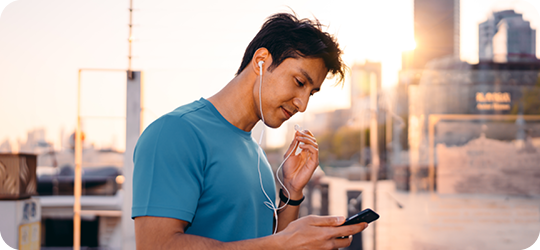 Instructions: The templates on the following page can be sent by onsite screening site contacts to locally promote signing up for a screening. This content is suitable for Virgin Pulse announcement cards, social media, messaging platforms (Yammer, Teams, Slack etc.), company intranet, newsletters and more. Be sure to choose one of the call-to-action options at the bottom of the message and, if applicable, test the link before sending.Images: If you have the ability to add an image for visual interest, here are some sites that offer free downloads:http://pixabay.com/http://www.pexels.comhttps://stockup.sitebuilderreport.com/https://www.chamberofcommerce.org/findaphoto/https://stocksnap.io/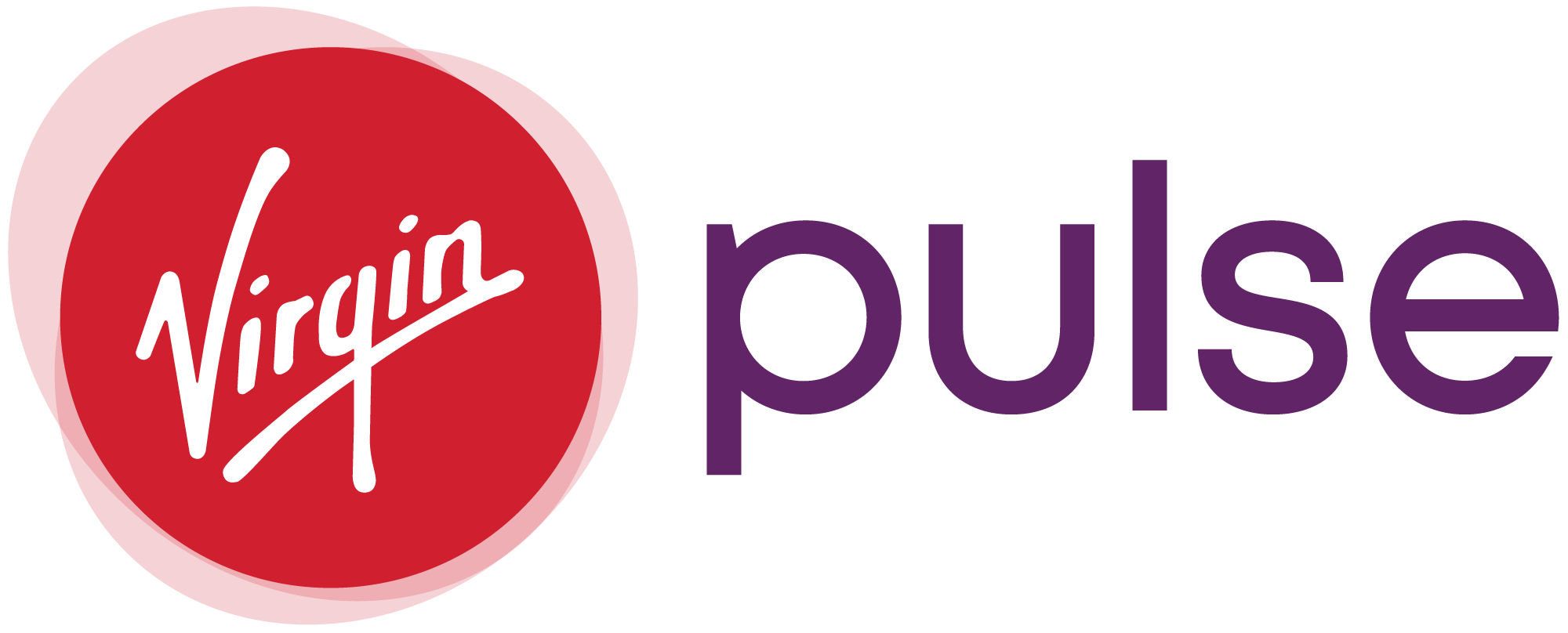 Option 1:Schedule your biometric screening today! Check in on important health measures such as cholesterol, BMI and blood pressure with a convenient onsite biometric screening. Knowing your numbers is key to getting on the path to improving your wellbeing.Reserve your spot today. Schedule Now / Sign in to Virgin Pulse to schedule your appointment. Option 2:Don’t forget to schedule your biometric screening!Know where you stand with a convenient onsite biometric screening. Schedule your screening today to check in on important health measures such as cholesterol, BMI and blood pressure.Reserve your spot now. Schedule Now / Sign in to Virgin Pulse to schedule your appointment.Option 3:Note: Confirm that appointments are available on the scheduler for future screening dates before using this template.Biometric screenings start today! Check in on important health measures such as cholesterol, BMI and blood pressure when you complete your screening. There is still time to reserve your spot! Schedule Now / Sign in to Virgin Pulse to schedule your appointment.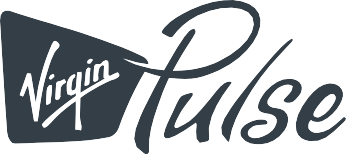 